台灣設計聯盟　第6屆第1次會員大會會議記錄時    間：108年3月17日(星期日)上午9時至下午12時地    點：市長官邸藝文沙龍表演廳（台北市徐州路46號）出席人員：應出席48人，親自出席28人，委託出席19人列席人員：蘇微納 助理秘書長、鄔曉霞會計主    席：林磐聳 理事長	紀錄：蘇微納 助理秘書長主席致詞：（略）報告事項：聯盟理事會工作報告 (請參閱附件一P6-11)報告人：郭介誠秘書長聯盟監事會監察報告 (請參閱附件一P12-17)報告人：郭介誠秘書長討論事項：案由一、請通過本聯盟章程修訂提案人：聯盟秘書處說　明：第5屆第5次理監事聯席會議決議召集理事長、副理事長及常務監事成立會章修正小組，依照內政部提供之範本修訂本聯盟會章，再提送理監事決議後送會員大會核備通過。會章條文修訂小組於107年11月20日召開會章修訂會議，由理事長、副理長與秘書長共同討論修訂。考量辦理選舉事宜，聯盟秘書處寄送章程修訂版本與全體會員，章程修訂意見回覆表計收到24位會員同意，已達章程規範需超過三分之二會員同意門檻。經由第5屆第6次理監事聯席會議審閱後通過秘書處所提送修訂版本（如附件），並送會員大會核備施行。辦　法：請討論。決　議：經本聯盟出席會員無異議鼓掌通過。案由二、請通過本聯盟107年度理事會工作報告。提案人：聯盟秘書處說　明：去(107)年1月至12月工作報告，經第五屆第六次理監事聯席會通過呈送會員大會。辦　法：請討論。決　議：經本聯盟出席會員無異議鼓掌通過。案由三、	請通過本聯盟107年度監事會財務監察報告。提案人：聯盟秘書處說　明：去(107)年1月至12月財務監察報告，經第五屆第六次理監事聯席會通過呈送會員大會。辦　法：請討論。決　議：經本聯盟出席會員無異議鼓掌通過。案由四、	請通過本聯盟108年度預算編列。提案人：本聯盟第五屆監事會說　明：本聯盟今(108)年年度預算編列，經第五屆第六次理監事聯席會通過呈送會員大會。決　議：經本聯盟出席會員無異議鼓掌通過。案由五、本聯盟擬與寧波市鎮海區簽署戰略合作協議。提案人：林磐聳理事長說　明：本人偕林鑫保副理事長出席擔任中華設計獎決審會議，此行與寧波市鎮海區商議將於4月12日配合中華設計獎頒獎典禮之際，由寧波市鎮海區與台灣設計聯盟簽署戰略合作協議。辦　法：請討論。決　議：本聯盟出席會員無異議鼓掌通過，授權由理事長全權主導協議內容。臨時動議：案  由：鼓勵本會會員參加「金圓規大賽」，由聯盟推薦參加金圓規獎者報名費及參展費全免。提案人：林磐聳理事長說　明：ADI（義大利工業設計協會） 金圓規獎創立於 1954 年，是創立時間最早也最有影響力的全球設計大獎。中華設計獎主辦方「知產中國」為金圓規在亞洲地區獎項唯一徵集單位，基於互惠給予台灣設計聯盟推薦會員報名本屆金圓規獎，將享有不收取報名費、出版費和參展費等的優惠措施。決　議：通過鼓勵本會會員踴躍報名參加「金圓規獎」。選舉事項第六屆理監事選舉辦法說明依據本聯盟章程規定：本聯盟置理事15人、監事5人，由會員代表以無記名投票方式選舉之，分別成立理事會、監事會。選舉前項理事、監事時，依計票情形得同時選出候補理事5人，後補監事1人，遇理事、監事出缺時，分別依序遞補之。理事會置常務理事5人，由理事互選之，並由理事就常務理事中選舉1人為理事長、4人為副理事長。
理事長對內督導本聯盟各項工作，對外代表本聯盟，並擔任會員代表大會及理事會主席。
理事長因故不能執行職務時，應指定副理事長一人代理之，未指定或不能指定時，由副理事長中互推一人代理之。
理事長出缺時，應於一個月內補選之。
本聯盟得經理事會決議，敦聘無給職名譽理事長、顧問若干人，任期同當屆理事長。監事會置常務監事1人，由監事互選之，監察日常會務，並擔任監事會主席。常務監事因故不能執行職務時，應指定監事1人代理之，未指定或不能指定時，由監事互推1人代理之。
監事會主席（常務監事）出缺時應於一個月內補選之。理事、監事均為無給職，任期2年，連選得連任。理事長之連任以1次為限。理事、監事之任期自召開本屆第1次理事會之日起計算。本聯盟第6屆各設計領域推派會員代表名單（請參考附件）。開票方式將分理事選票、監事選票兩組同時進行，當選及候補當選名次按應選出名額以得票多寡為序，票數相同時以抽籤定之。如當選人未在場或雖在場經唱名三次仍不出席抽籤者，由會議主席或主持人代為抽定。第六屆理事選票、監事選票樣張第六屆理、監事選舉投票暨開票結果台灣設計聯盟第六屆理事選舉：發票：蘇安琪	開票：邱宏祥	唱票：高禎宛計票：張漢寧	監票：陳淑美理事應選15人，當選人暨得票數如下：理事選舉發出47張選票，有效票47張。台灣設計聯盟第六屆監事選舉：發票：蘇微納	開票：蘇安琪	唱票：曾品菲計票：江潤華	監票：郭介誠監事應選5人，當選人暨得票數如下：監事選舉發出47張選票，有效票45張，無效票2張。主席宣布第6屆理事、監事當選人散會：下午12時00分附件：大會手冊及會議簡報
(大會議程、理事會工作報告、監事會監察報告、選舉辦法說明、第六屆會員代表名單)理事選票-粉紅色監事選票-黃色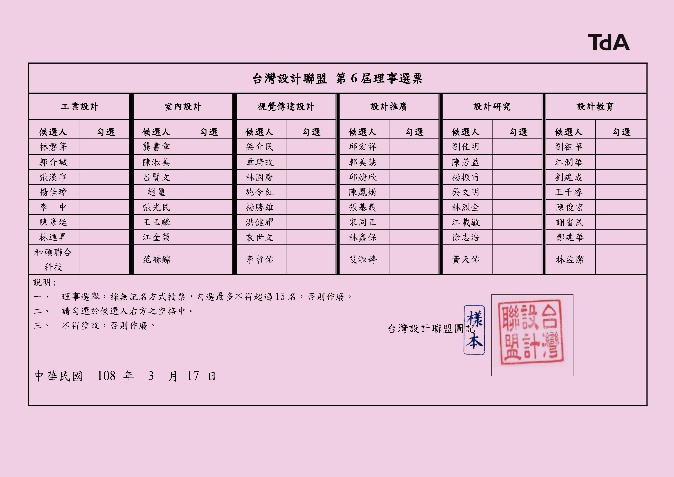 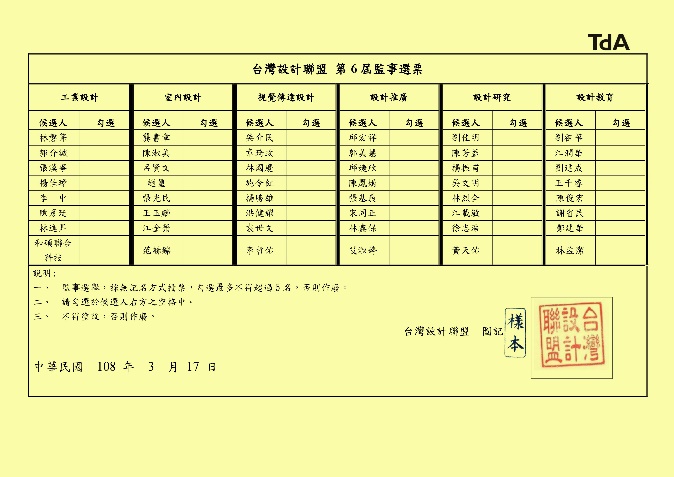 序號姓名票數當選職務林磐聳47理事張漢寧47理事楊佳璋47理事王玉麟47理事邱宏祥47理事林鑫保47理事楊振甫47理事劉佳明46理事黃天佑46理事龔書章45理事吳介民45理事林國慶45理事江潤華45理事鄭建華43理事楊勝雄41理事施令紅6候補理事王千睿3候補理事劉祖華2候補理事序號姓名票數當選職務邱婕欣45監事袁世文44監事劉建成43監事陳俊宏42監事陳淑美41監事張光民4候補監事